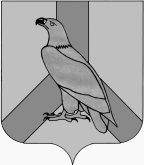 АДМИНИСТРАЦИЯ ДАЛЬНЕРЕЧЕНСКОГО ГОРОДСКОГО  ОКРУГАПРИМОРСКОГО  КРАЯРАСПОРЯЖЕНИЕ 09 декабря 2019 г.	    г. Дальнереченск                                № 110Об утверждении порядка назначения (перерасчета) и выплаты пенсии за выслугу лет муниципальным служащим  Дальнереченского городского округа           В соответствии  с Федеральным законом Российской Федерации от  06 октября 2003 года №  131-ФЗ  «Об общих принципах организации местного самоуправления в Российской Федерации», Федеральным законом от 02 марта 2007 года № 25-ФЗ  «О муниципальной службе в Российской Федерации», Федеральным законом от  23 мая   2016 г.  №  143-ФЗ   «О внесении изменений в отдельные законодательные акты Российской  Федерации в части увеличения пенсионного  возраста  отдельным категориям граждан», законом Приморского края от 04.06.2007 года  «О муниципальной службе в Приморском крае», Решением Думы Дальнереченского городского округа от 02.09.2014 г. № 72:утвердить порядок назначения (перерасчета) и выплаты пенсии за выслугу лет муниципальным служащим Дальнереченского городского округа (прилагается);И.о главы администрации Дальнереченского городского округа                                             С.И.Васильев                                                                              УтвержденРаспоряжением администрации Дальнереченского городского округа от 09 декабря 2019  № 110Порядок назначения (перерасчета) и выплаты пенсии за выслугу лет муниципальным служащим  Дальнереченского городского округаНастоящий Порядок регулирует назначение и выплаты пенсии за выслугу лет к трудовым пенсиям лицам, замещавшим муниципальные должности муниципальной службы в органах местного самоуправления Дальнереченского городского округа (далее по тексту - муниципальные служащие).1. Заявление об установлении пенсии за выслугу лет подается на имя руководителя органа местного самоуправления Дальнереченского городского округа по последнему месту муниципальной службы согласно  приложению 1. К заявлению об установлении пенсии за выслугу лет прилагаются:1) справка о размере должностного оклада по соответствующей должности муниципальной службы  согласно приложению 2. 2) копия трудовой книжки;3)справка, подтверждающая стаж муниципальной службы  согласно приложению 3.2. Руководитель органа местного самоуправления Дальнереченского городского округа в течение 5 дней направляет документы, указанные в части 1 настоящей статьи, в Комиссию по установлению пенсии за выслугу лет к трудовой пенсии лицам, замещавшим муниципальные должности муниципальной службы в органах  местного самоуправления Дальнереченского городского округа (далее - Комиссия) для установления пенсии.3. Состав Комиссии утверждается решением руководителя органа местного самоуправления Дальнереченского городского округа.4. Комиссия в 10-дневный срок со дня получения заявления и документов, указанных в части 1 настоящей статьи, рассматривает вопрос о праве обратившегося на пенсию за выслугу лет и принимает соответствующее решение об установлении согласно приложению 4  или отказе в ее установлении. Основанием  для отказа лицу   в установлении пенсии за  выслугу лет  может служить:- наличие  стажа муниципальной службы  менее 15 лет;- замещение муниципальной должности муниципальной службы менее 12  полных  месяцев  непосредственно перед увольнением с должности;-назначения пенсии за выслугу лет или установления дополнительного пожизненного материального обеспечения в соответствии с федеральным законодательством Российской Федерации или законодательством Приморского края;- вступлением в отношении него в законную силу обвинительного приговора суда, непосредственно связанного с осуществлением этим лицом полномочий по замещаемой должности;- предоставление документов, указанных в части  1 настоящей статьи  в неполном объеме или с нарушением правил оформления без уважительной причины.В случае отказа в установлении пенсии за выслугу лет заявитель извещается об этом с указанием причины отказа не позднее 5 дней со дня принятия решения.5. На основании решения Комиссии об установлении пенсии руководителем органа местного самоуправления   Дальнереченского городского округа принимается распоряжение, о чем в течение 5 дней со дня его принятия Комиссия направляет заявителю уведомление согласно приложению 5.6. Пенсия за выслугу лет устанавливается и выплачивается со дня подачи заявления на имя руководителя органа местного самоуправления городского округа, но не ранее дня, следующего за днем освобождения от должности муниципальной службы и установления (досрочного оформления) трудовой пенсии по старости (инвалидности).7. Выплата пенсии за выслугу лет приостанавливается со дня замещениялицом, ее получающим, государственной должности Российской Федерации, выборной муниципальной должности, должности муниципальной службы либо поступления на другую работу (службу), подлежащую зачету в стаж муниципальной службы.8. Лицо, получающее пенсию за выслугу лет и назначенное на одну из указанных в части 7 настоящей статьи должностей, обязано в пятидневный срок сообщить об этом в письменной форме руководителю органа местного самоуправления  Дальнереченского городского округа.9. Возобновление выплаты пенсии за выслугу лет на прежних условиях осуществляется со дня, следующего за днем освобождения от муниципальной или государственной должности в органах местного самоуправления, государственной власти Приморского края, либо другой работы, засчитываемой в стаж муниципальной службы, на основании предоставленного бывшим муниципальным служащим приказа об увольнении.10. По заявлению лица, имеющего установленную пенсию за выслугу лет, пенсия может быть пересмотрена с учетом времени работы на вновь замещаемой муниципальной должности муниципальной службы  в порядке, установленном настоящим Положением.11. Выплата пенсии за выслугу лет к трудовым пенсиям прекращается лицу, если ему в соответствии с законодательством Российской Федерации назначена пенсия за выслугу лет или ежемесячное пожизненное содержание, или установлено дополнительное пожизненное ежемесячное материальное обеспечение, или пенсия за выслугу лет как государственному служащему со дня их назначения.12. О назначении пенсии за выслугу лет в соответствии с законодательством Российской Федерации или ежемесячного пожизненного содержания, или дополнительного пожизненного ежемесячного материального обеспечения, или пенсии за выслугу лет как государственному служащему, лицо обязано в пятидневный срок сообщить руководителю органа местного самоуправления Дальнереченского городского округа.   13. Суммы пенсии за выслугу лет, излишне выплаченные лицу вследствие его злоупотребления, возмещаются этим лицом, а в случае его несогласия взыскиваются в судебном порядке.14. Вопросы, связанные с установлением и выплатой пенсии за выслугу лет, не урегулированные настоящим Положением, разрешаются применительно к правилам назначения и выплаты пенсии по государственному пенсионному обеспечению.15. Максимальный размер пенсии за выслугу лет муниципального служащего не может превышать максимальный размер пенсии за выслугу лет государственного служащего Приморского края по соответствующей должности16. Пенсии за выслугу лет, установленные до вступления в силу настоящего Положения, пересчитываются по нормам, предусмотренным настоящим Положением. В случае если размер ранее установленной пенсии превышает размер пенсии, полагающийся по нормам настоящего Положения, выплачивается пенсия в прежнем более высоком размере.Приложение 1к Положению "Об условияхпенсионного  обеспечениямуниципальных служащих Дальнереченского городского округа__________________________________________________________________________(наименование органа местного самоуправления либо наименование  должности, ф.и.о. руководителя)от________________________________________________________________________(фамилия, имя, отчество заявителя)Домашний адрес: ___________________________________________________________Телефон___________________________________________________________________ ЗАЯВЛЕНИЕПрошу установить мне пенсию за выслугу лет к назначенной в соответствии с Федеральным законом "О  трудовых пенсиях в Российской Федерации" трудовой  пенсии __________________________________________________________________________ __________________________________________________________________________(вид пенсии - по старости, инвалидности)Трудовую пенсии получаю _____________________________________________________________________________________________________________________________(наименование органа, назначившего трудовую пенсию)Справку о размере  трудовой пенсии прилагаю.При замещении муниципальной или государственной должности вновь либо поступлении на другую работу (службу), подлежащую зачету в стаж муниципальной службы, назначении пенсии за выслугу лет по другим основаниям, либо ежемесячного пожизненного содержания, либо дополнительного пожизненного ежемесячного материального обеспечения, обязуюсь в 5-дневный срок сообщить об этом руководителю органа местного самоуправления Дальнереченского городского округа."____" _____________ 20__ г. 				___________________								(подпись)Заявление зарегистрировано ______________ 20___ г.__________________________________________________________________(подпись, ФИО, должность уполномоченного работника)Приложение 2к Положению "Об условияхпенсионного  обеспечениямуниципальных служащих Дальнереченского городского округаСПРАВКАДАНА _________________________________________________________________(фамилия, имя, отчество муниципального служащего)в том, что его должностной оклад на ______________________________ составляет		(дата увольнения)____________________________________________________________________Справка дана для предъявления в комиссию по назначению пенсии за выслугу лет муниципальной службы.Руководитель ____________________________________________________________________(подпись, фамилия, имя, отчество)М.П.Приложение 3к Положению "Об условияхпенсионного  обеспечениямуниципальных служащих Дальнереченского городского округаСПРАВКА,ПОДТВЕРЖДАЮЩАЯ СТАЖ МУНИЦИПАЛЬНОЙ СЛУЖБЫ_______________________________________________________________________(фамилия, имя, отчество)замещавшему должность _________________________________________________(наименование должности)Руководитель ____________________________________________________________________(подпись, фамилия, имя, отчество)М.П.                                                                                     Приложение 4к Положению "Об условияхпенсионного  обеспечениямуниципальных служащих Дальнереченского городского округаКомиссияпо установлению пенсии за выслугу летк трудовой пенсии лицам, замещавшим муниципальные должности муниципальнойслужбы в органах местного самоуправления Дальнереченского городского округаРЕШЕНИЕ"____" _____________ ______ года  					№ _____1. Установить с "_____" ________________________________________ 20___ года_____________________________________________________________________________________________,(фамилия, имя, отчество)замещавшему должность _______________________________________________________________________(наименование должности)в __________________________________________________________________________________________,(наименование органа местного самоуправления)исходя из:1) периодов замещения муниципальных  должностей  в  органах  местногосамоуправления Российской Федерации ______________________________________________________ лет;2) стажа муниципальной службы ________________________________________ лет, ежемесячную доплату,составляющую суммарно с учетом трудовой пенсии ____________________________________________________________________________________________________________________(вид пенсии)процентов ежемесячного денежного содержания.Должностной оклад, из которого  исчисляется  пенсия  завыслугу лет, составляет ____________________________________________________________________ руб.2. Приостановить  выплату  пенсии  за  выслугу лет к  трудовой пенсии с___________________________________________________________________________________________(дата)в связи с ___________________________________________________________________________________(указать основание)3. Возобновить  выплату  пенсии  за  выслугу  лет  к  трудовой пенсии с___________________________________________________________________________________________(дата)в связи с ___________________________________________________________________________________(указать основание)4. Прекратить выплату пенсии за выслугу лет к трудовой пенсии с ___________________________________						(дата)в связи ____________________________________________________________________________________(указать основание)Председатель комиссии ______________________________________________________________________(подпись, ФИО)Секретарь комиссии __________________________________________________________________________(подпись, ФИО)О принятом решении заявителю сообщено в письменной форме____________________________________________________________________________________________(дата, номер уведомления)Приложение 5к Положению "Об условияхпенсионного  обеспечениямуниципальных служащих Дальнереченского городского округаУВЕДОМЛЕНИЕУважаемая(ый) _________________________________________________________(ФИО)_______________________________________________________________________(наименование комиссии)сообщает, что с "___" ________ г. Вам ______________________________________(установлена, изменена, приостановлена, возобновлена, прекращена)пенсия за выслугу лет к трудовой пенсии в размере _____________________ руб.Председатель комиссии _______________________________________________(подпись, ФИО)Секретарь комиссии __________________________________________________(подпись, ФИО)№п/п№Записи в трудовой книжкеДатаДатаДатаНаименование организации, должностиПродолжительность стажа, учитываемого для исчисления пенсии за выслугу летПродолжительность стажа, учитываемого для исчисления пенсии за выслугу летПродолжительность стажа, учитываемого для исчисления пенсии за выслугу лет№п/п№Записи в трудовой книжкегодмесяцчислолетмесяцевдней  Всего:Всего:Всего:Всего:Всего:Всего:Всего:Всего:Всего: